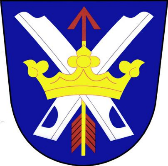 Strategický rozvojový plán obce Krušovice na roky 2017-2020 NÁVRHPlán rozvoje obce je jedním ze tří základních strategických dokumentů obce a spolu s Rozpočtem a Územním plánem je základním plánovacím nástrojem. Cílem rozvojového plánu je vyvážit oblasti obnovy a rozvoje obce tak, aby byly ekonomicky efektivní a zajišťovaly dlouhodobou prosperitu obce a spokojenost občanů.Infrastruktura a stavební rozvoj obcePo dokončení komplexní pozemkové úpravy, která byla pozastavena z důvodu změny firmy zpracovatele, bude vytvořen a schválen nový Územní plán obce, který bude jasně vymezovat území určená pro novou výstavbu, území určená pro rozvoj infrastruktury obce, území k rekreaci a území chráněná za účelem zachování biodiverzity. Pro rozvojové aktivity obce bude hledána maximální podpora z relevantních dotačních programů.Plánované aktivity:   V návaznosti na ÚP zahájit přípravu nové bytové výstavby v lokalitě vedle ul. Nad Jordánem směrem k Bažantnici (geometrické rozdělení pozemku, vybudování komunikace a inženýrských sítí)Postupně opravit místní komunikace, zejména ul. Na Strání, Do Jezírek, K Bažantnici a Nad Jordánem, kde je nutno nahradit současný panelový povrch asfaltem (v ulici Louštínská s panelovým povrchem bude úprava spjata s plánovanou výstavbou vodovodního přivaděče pro obec a pivovar z nádrže Klíčava)Dokončit vodovodní a kanalizační řád a napojení dosud nepřipojených nemovitostí (v současnosti méně než 5 %), podporovat připojení obce k vodovodnímu přivaděči z Klíčavy (bude-li realizován)Pokračovat v rekonstrukci obecního bytového domu čp. 190 (rekonstrukce balkónů a zateplení objektu)Dokončit úpravy hřbitova a okolíŠkolstvíNadále bude maximálně podporována mateřská a základní škola, která v obci funguje v historické budově již více než 100 let. V zájmu obce je trvale udržet chod školy a motivovat rodiče dětí, aby upřednostňovali umístění svého potomka do místní mateřské a základní školy Plánované aktivity:Udržovat moderně vybavené učebny a zázemí a přátelskou atmosféru ve školePodporovat školní kroužkyNadále vyplácet finanční příspěvek na dítě (na školní pomůcky a financování školní akcí pro žáky)Školní zahradu doplnit o nové hrací prvkyZřídit přírodní učebnuKultura, tělovýchova, sportObec bude i nadále podporovat společenské, sportovní a zájmové organizace v obci (sbor dobrovolných hasičů, Sokol, myslivecké sdružení) a jejich začleňování do kulturně společenského života obce.Plánované aktivity:Podporovat kulturní a sportovní aktivity občanů a umožňovat jejich veřejná vystoupeníPodporovat tradiční kulturní a společenské akce v obci Udržovat a doplňovat stávající multifunkční sportovní a dětské hřištěPodporovat využívání zrekonstruovaného kulturního zařízení V blízkosti víceúčelového hřiště vybudovat el. přípojku pro pořádání kulturně společenských akcí na sokolském hřišti v letních měsícíchPodporovat chod místní knihovnyŽivotní prostředíObec bude vyvíjet úsilí pro zachování vysoké kvality životního prostředí, které je dáno jednak polohou obce na okraji Křivoklátska a jednak absencí větších znečišťovatelů v obci či jejím blízkém okolí. Novými výsadbami, péčí o veřejnou zeleň i poučenou péčí o přirozené biotopy v katastru obce bude dále zlepšováno životní prostředí nejen pro občany, ale i pro chráněné a ohrožené druhy živočichů, které se na území obce vyskytují.Plánované aktivity:Rozšiřovat výsadbu stromů a keřů podél místních komunikací, pokračovat v obnově historických stromořadí (třešňovka)Získat pozemky v okolí sběrného místa v ulici Na Brance a zřídit moderní sběrný dvůr, kde bude na jednom místě soustředěn sběr a uskladnění všeho odpadu (elektro, nebezpečný, bio, kovy)Rozšířit sběrná místa na tříděný odpad a zřídit kontejnery na další suroviny (tetrapacky, plechovky)Vybudovat další odpočinková místa v obci (lavičky)Vyčistit požární nádrž a zajistit vydatnější přítok vody Rozšířit počet odpadkových košů v obci a nejbližším okolíPokračovat v obnově zaniklých cest Chránit a zvelebovat lokality s výskytem chráněných druhů obojživelníků a plazůZajistit včasnou výsadbu zelených bariér za účelem hlukové i optické izolace budoucího dálničního obchvatu obceSociální a zdravotní službyPodporovat zachování lékařské praxe v budově obecního úřaduDále podporovat přípravu obědů ve školní kuchyni pro seniory za zvýhodněnou cenu a jejich následné doručování až do domuBezpečnost a veřejná dopravaDle možností obce zajišťovat dopravní obslužnost členstvím ve svazku pro dopravní obslužnost, touto cestou navyšovat počet autobusových spojůDle schváleného pasportu dopravního značení v obci, ve spolupráci s Policií ČR, řešit parkování vozidel v obci (zejména v okolí pivovaru) a bezpečí obyvatel v obci (smlouva o vzájemné spolupráci s PČR)Prosazovat stavbu dálnice D6 (obchvat Řevničov) za účelem snížení dopravního zatížení na sil. I/6 v obciPodnikatelé, službyPodporovat drobné podnikání v obciPodporovat a prohlubovat spolupráci s místním pivovaremObčanská informovanost V zájmu lepší informovanosti občanů pokračovat ve vydávání obecního zpravodajeRozšiřovat a zkvalitňovat informace poskytované prostřednictvím elektronických médií (www stránky, facebook)